



Priorytet VI – Rynek pracy otwarty dla wszystkich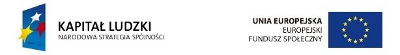 Dz. 6.1 – Poprawa dostępu do zatrudnienia oraz wspieranie aktywności zawodowej w regioniePoddziałanie 6.1.2– Wsparcie powiatowych i wojewódzkich urzędów pracy w realizacji zadań na rzecz aktywizacji zawodowej osób bezrobotnych w regionie„Kwalifikacje drogą do sukcesu”Okres realizacji: 01.10.2009 r. do 31.12.2011 r.Całkowita wartość projektu: 941 176,47 zł (85% EFS, 15% FP)Wartość projektu w roku 2009: 108 207,90 złWartość projektu w roku 2010: 387 803,58 złWartość projektu w roku 2011: 445 164,99 złCelem głównym projektu jest podniesienie jakości usług świadczonych przez Powiatowy Urząd Pracy w Gnieźnie.Cele szczegółowe projektu to utrzymanie zatrudnienia 4 pośredników pracy i 3 doradców zawodowych zgodnie ze standardami usług i potrzeb rynku pracy, zatrudnienie 2 nowych pośredników pracy i 1 doradcy zawodowego wynikające z intensyfikacji działań na w/w stanowiskach oraz podniesienie kwalifikacji kadr tut. urzędu.W br. kluczowi pracownicy wzięli udział w szkoleniach:„Doradztwo i pośrednictwo pracy podobieństwa i różnice” (19 osób)„Analiza preferencji i predyspozycji klienta  w planowaniu kariery przy wykorzystaniu elektronicznych narzędzi diagnostycznych” (3 osoby)„Szkolenie z zakresu aktywizacji trudnych klientów urzędu” (20 osób)„Szkolenie z zakresu dyskryminacji i nierówności na rynku pracy dla pracowników PUP w Gnieźnie” (18 osób)„Szkolenie z zakresu aktywizacji społecznej i zawodowej osób niepełnosprawnych” (18 osób)„Szkolenie trener wykładowca z zakresu rynku pracy-trener wewnętrzny” (2 osoby)„Szkolenie z zakresu zawodoznawstwa” (18 osób)W roku 2011 lider klubu pracy ukończył studia podyplomowe otrzymując dyplom. 